Please note that submitting this form will not initiate the transfer of securities to the Foundation account.The Donor is responsible for initiating the transfer through his/her broker/dealer or online trading platform.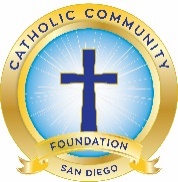          Catholic Community Foundation of San Diego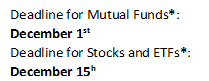 Stock Donation FormE-mail your donation form to:	Daniel_paul.pritchard@ml.com and stockdonations@ccfsd.org  Hard copies may be sent to: 		Attn: CCFSD, 4747 Morena Blvd., Ste. 300, San Diego, CA 92117 Please note the proper account title is as follows: Catholic Community Foundation of San DiegoDonors will receive an acknowledgment letter from the Catholic Community Foundation within four weeks of transferring their shares to Merrill Lynch.For questions on sending your gift: 				For questions on donations:Daniel Pritchard							Gary Rectenwald, The Such Group/Merrill Lynch					Executive Director 1000 Aviara Parkway, Suite 200, Carlsbad, CA 92011		Catholic Community Foundation of San Diegodaniel_paul.pritchard@ml.com					grectenwald@ccfsd.org760-930-3122							858-397-9701* For donations after these deadlines, please contact Gary Rectenwald at 858-397-9701. Any donations not received by the respective deadlines will be facilitated for calendar year-end to the best of the ability of Merrill Lynch.STOCK DONATION INSTRUCTIONS Gifts of securities, such as stocks and bonds, are accepted by the Catholic Community Foundation of San Diego. The securities may be given so that the donor receives a tax deduction equal to the fair market value of the donated assets while avoiding capital gains tax on the donated assets. The Catholic Foundation will work with you to facilitate the donation of both marketable and closely held securities. Donors whose gifts are matched by a company will receive credit for the matching amount. On behalf of the Catholic Community Foundation of San Diego, thank you for your generosity to charitable causes and for inquiring about our stock donation process. The Catholic Community Foundation of San Diego has the responsibility for handling donations of stock.Step 1 - Establish Communication Between Your Broker and the Foundation's BrokerTypically a donor can have their broker contact the Diocese’s broker at Merrill Lynch to facilitate the transfer. For security purposes, certain information is omitted from this form and can be acquired from:Merrill LynchShawna SuchEmail: Shawna_such@ml.comDirect line: 760-930-3116Phone number: 800-844-0720Fax #: 760-670-3550Daniel PritchardRegistered Client AssociateEmail: Daniel_paul.pritchard@ml.comThe donor’s broker can easily transfer the shares into the account titled: Catholic Community Foundation of San Diego. The shares will then be sold and the Foundation will notify the donor of the valuation for tax purposes. Additionally, the proceeds from the stock donation (net of Administrative Fees) will be deposited at the Foundation.Step 2 - Complete Donation FormDownload and fill out the stock donation form. Be sure to enter the percentage designation of the donation where indicated. Please note that submitting this form will not initiate the transfer of securities to the Diocese account. The Donor is responsible for initiating the transfer through his/her broker/dealer or online trading platform.Step 3 - Return the Completed Donation Form to the Diocese using one of the method below:•	Scan and email the completed form to StockDonations@ccfsd.org or rdouglas@ccfsd.org •	Or send it using regular mail to:       			Stock Donations      			Catholic Community Foundation of San Diego      			4747 Morena Blvd., Ste. 300     		 	San Diego, CA 92117By providing complete information, the Diocese can better track these gifts and prevent delays in acknowledging the donation. This will also expedite the funds being transferred to the parish or school.Please keep the following things in mind when sending in stock donation requests:For tax purposes, the value of the securities being donated is based upon the average of the high and the low price of the securities on the date the securities are transferred to the Diocese in accordance with IRS guidelines.The longest lead time incurred is usually in transferring the stock from its current broker to the Diocese’s designated selling broker. Typically, stock is sold either on the day it is received or on the following business day.Donors will receive an acknowledgment letter from the Diocese of San Diego within four weeks of transferring their shares to Merrill Lynch.Deadline for Mutual Funds: December 1stDeadline for Stocks and ETFs: December 15thAny donations not received by the respective deadlines will be facilitated for calendar year-end to the best of the ability of Merrill Lynch.Contact InformationShould you have any questions or require further assistance, please contact:Gary Rectenwald, Catholic Community Foundation of San Diego Email: grectenwald@ccfsd.org Phone: (858) 397-9701Donor Information:Donor Information:Donor Information:Donor Information:Donor Information:Donor Information:Donor Information:Donor Information:Donor Information:Donor Information:Donor Information:Donor Information:Donor's Name:  Donor's Name:  Donor's Address:Donor's Address:Donor's Address:Donor's Address:Donor's Address:Donor's Address:Donor's Address:Donor's Address:Donor's Address:Donor's Address:Donor's Address:Street:Street:City: State:  Zip Code:Donor's phone number:  Donor's phone number:  Donor's phone number:  (Phone Type)  (Phone Type)  (Phone Type)  Information about your donation:Information about your donation:Information about your donation:Information about your donation:Information about your donation:Information about your donation:Information about your donation:Information about your donation:Information about your donation:Information about your donation:Information about your donation:Information about your donation:Stock/Security Name:   Stock/Security Name:   Stock/Security Name:   Stock/Security Symbol:   Stock/Security Symbol:   Stock/Security Symbol:   Number shares donated:Number shares donated:Number shares donated:Total estimated value of donation:Total estimated value of donation:Total estimated value of donation:Total estimated value of donation:Estimated date of transfer of shares:Estimated date of transfer of shares:Estimated date of transfer of shares:Estimated date of transfer of shares:Designation of donation [e.g., Type of Fund (Endowment, Pass-Through Fund), Name of Fund, Purpose, Restricted/Unrestricted] - if more than one, please indicate % to eachDesignation of donation [e.g., Type of Fund (Endowment, Pass-Through Fund), Name of Fund, Purpose, Restricted/Unrestricted] - if more than one, please indicate % to eachDesignation of donation [e.g., Type of Fund (Endowment, Pass-Through Fund), Name of Fund, Purpose, Restricted/Unrestricted] - if more than one, please indicate % to eachDesignation of donation [e.g., Type of Fund (Endowment, Pass-Through Fund), Name of Fund, Purpose, Restricted/Unrestricted] - if more than one, please indicate % to eachDesignation of donation [e.g., Type of Fund (Endowment, Pass-Through Fund), Name of Fund, Purpose, Restricted/Unrestricted] - if more than one, please indicate % to eachDesignation of donation [e.g., Type of Fund (Endowment, Pass-Through Fund), Name of Fund, Purpose, Restricted/Unrestricted] - if more than one, please indicate % to eachDesignation of donation [e.g., Type of Fund (Endowment, Pass-Through Fund), Name of Fund, Purpose, Restricted/Unrestricted] - if more than one, please indicate % to eachDesignation of donation [e.g., Type of Fund (Endowment, Pass-Through Fund), Name of Fund, Purpose, Restricted/Unrestricted] - if more than one, please indicate % to eachDesignation of donation [e.g., Type of Fund (Endowment, Pass-Through Fund), Name of Fund, Purpose, Restricted/Unrestricted] - if more than one, please indicate % to eachDesignation of donation [e.g., Type of Fund (Endowment, Pass-Through Fund), Name of Fund, Purpose, Restricted/Unrestricted] - if more than one, please indicate % to eachDesignation of donation [e.g., Type of Fund (Endowment, Pass-Through Fund), Name of Fund, Purpose, Restricted/Unrestricted] - if more than one, please indicate % to each